«КУБАНЬ СПОРТИВНАЯ»ЧАС СПОРТА,ПРИУРОЧЕННЫЙ ДНЮ ОБРАЗОВАНИЯ КРАСНОДАРСКОГО КРАЯДата провдения:13.09.2018гУчастники: 3 «А» класс казачьей направленностиУчитель физической культуры Тенькина И.Д.Классный руководитель Бражникова Л.А.С праздником « Кубань!!!»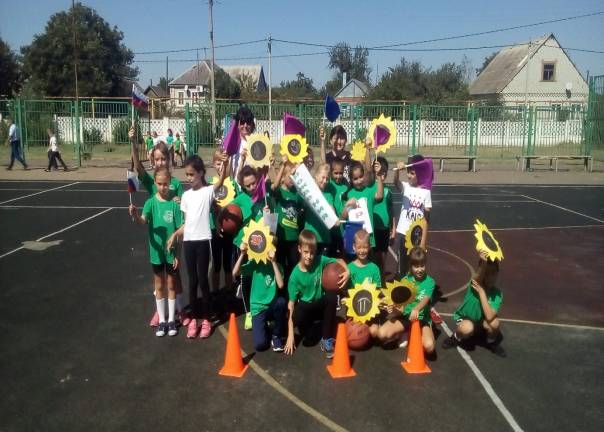 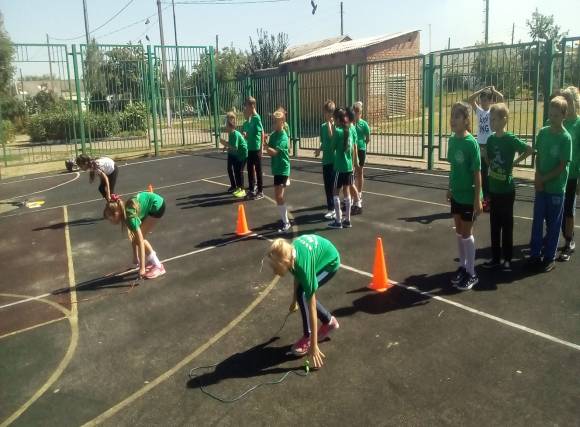 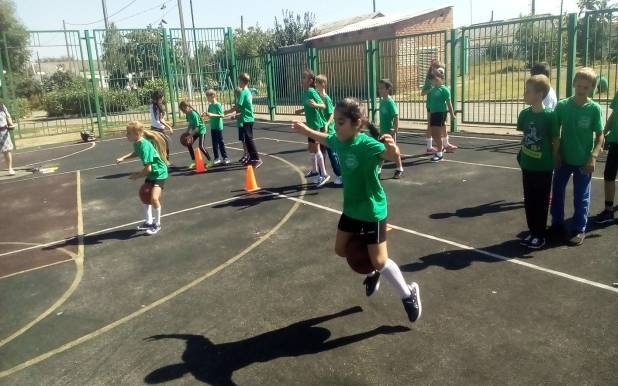 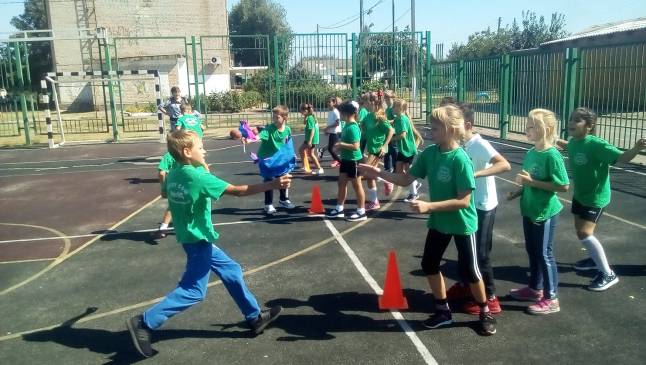 